Epreuve de natation en image !Tom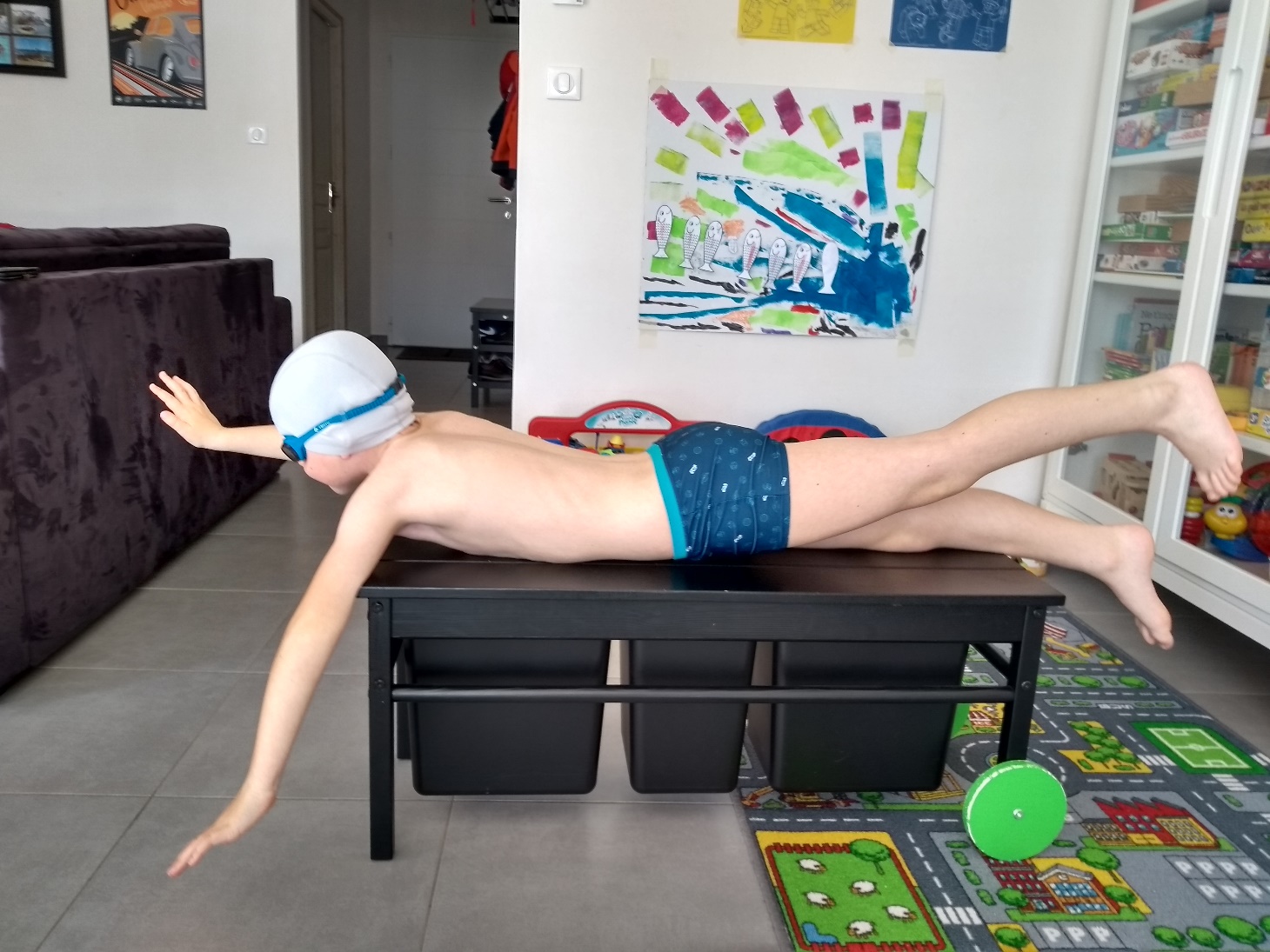 Antoine T. 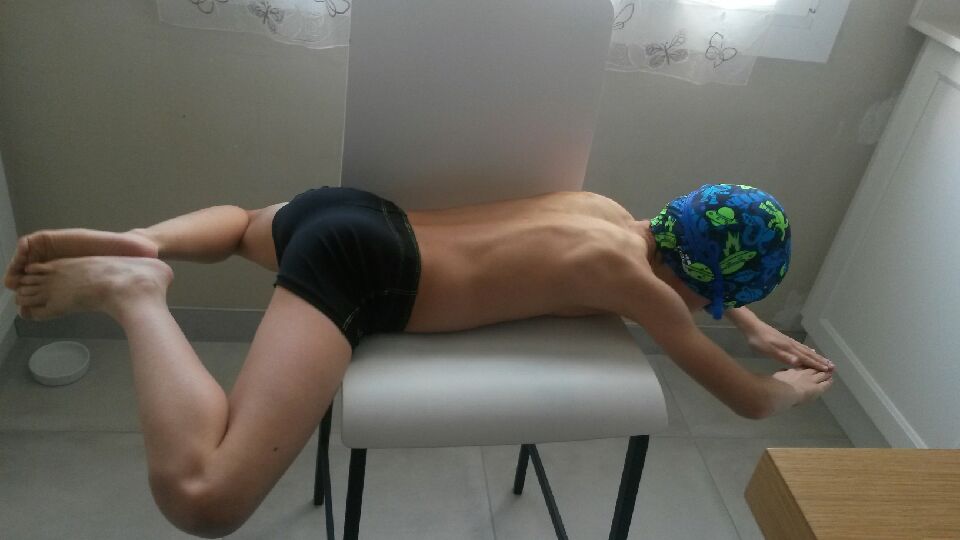 Maho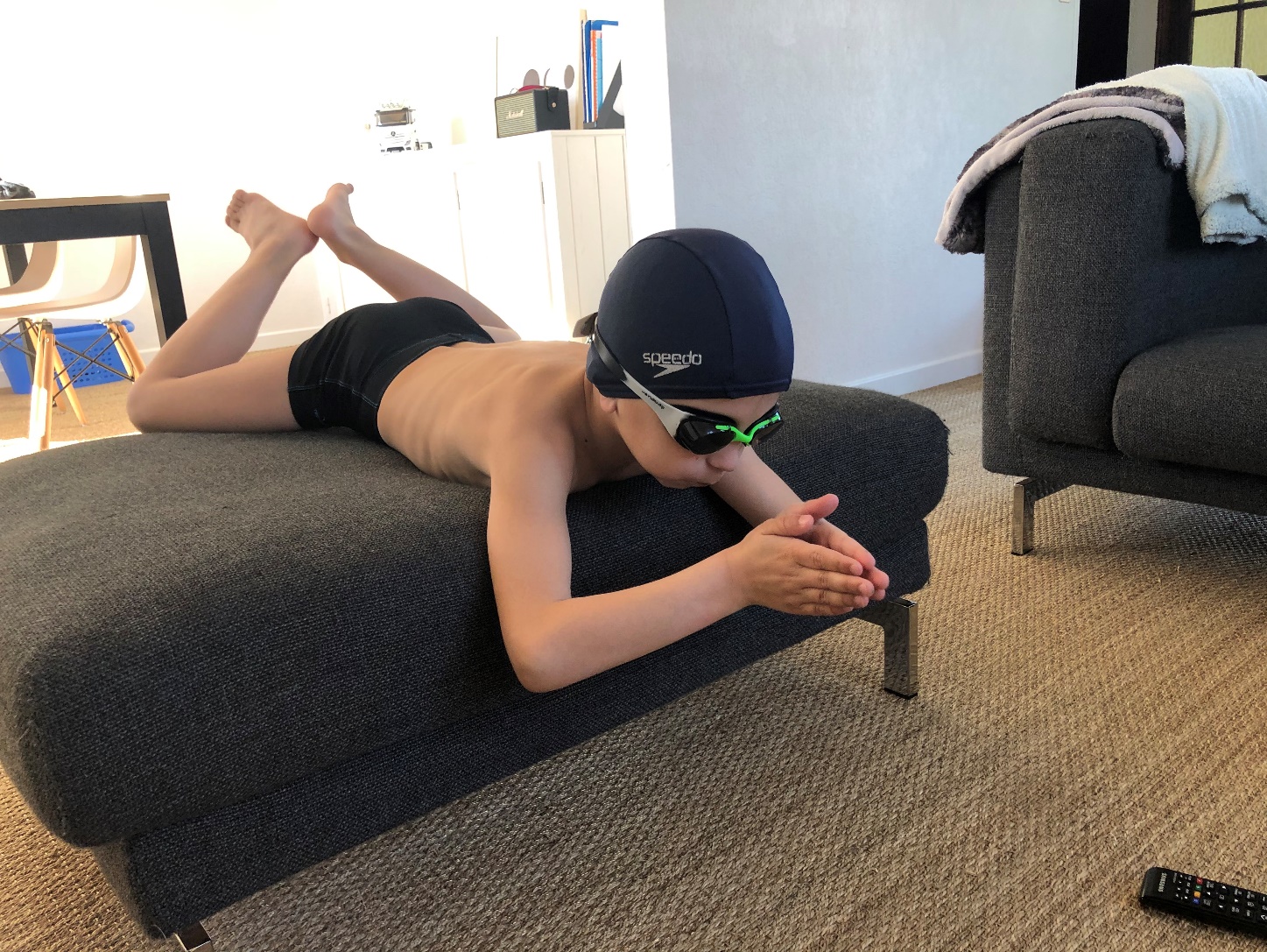 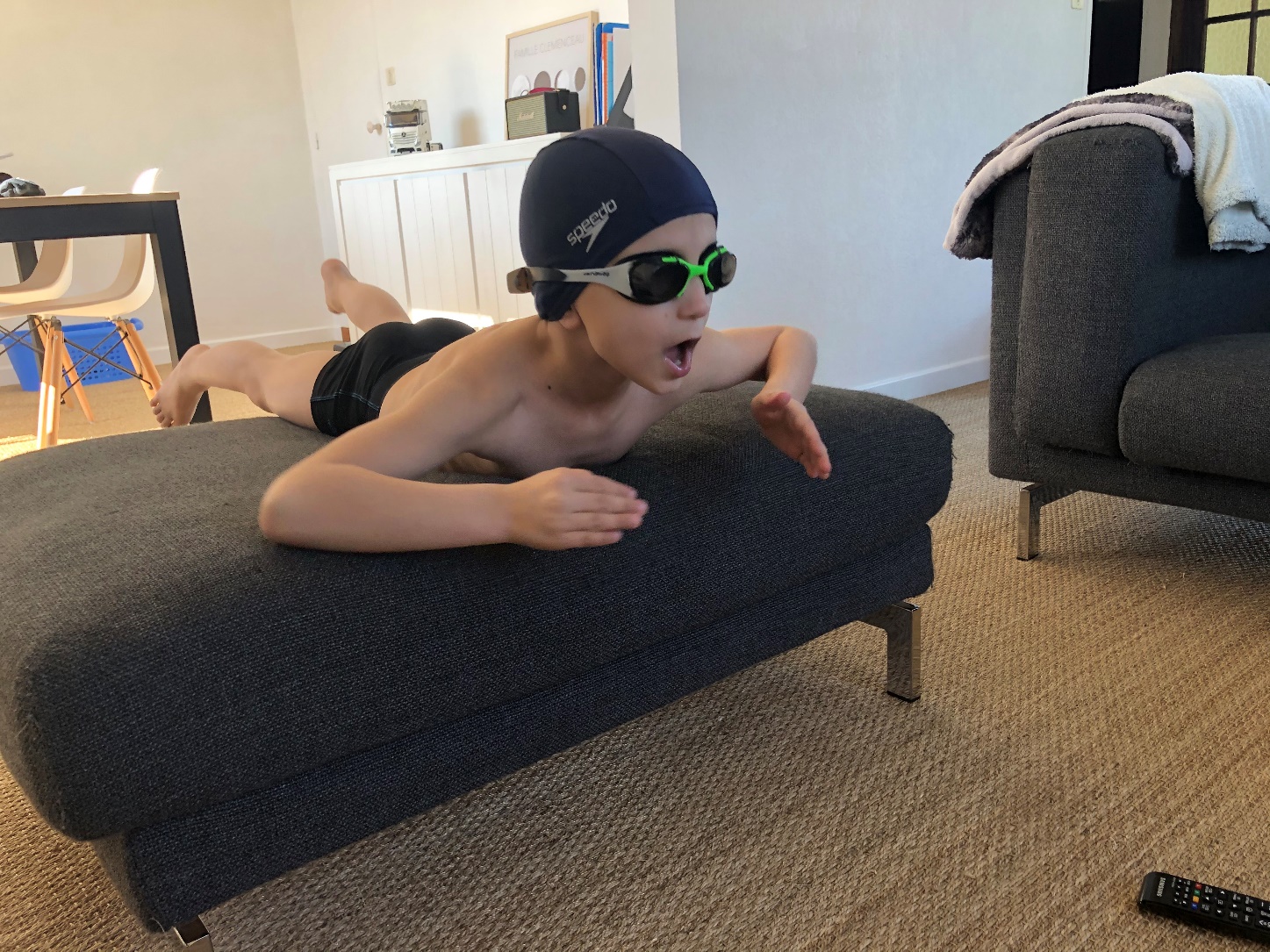 